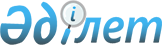 "Сырдария аудандық мәслихатының Регламентін" бекіту туралы" аудандық мәслихаттың 2014 жылғы 21 ақпандағы кезектен тыс ХХVІ сессиясының №201 шешіміне өзгеріс енгізу туралы
					
			Күшін жойған
			
			
		
					Қызылорда облысы Сырдария аудандық мәслихатының 2015 жылғы 18 мамырдағы № 311 шешімі. Қызылорда облысының Әділет департаментінде 2015 жылғы 29 мамырда № 4998 болып тіркелді. Күші жойылды - Қызылорда облысы Сырдария аудандық мәслихатының 2016 жылғы 29 шілдедегі № 38 шешімімен      Ескерту. Күші жойылды - Қызылорда облысы Сырдария аудандық мәслихатының 29.07.2016 № 38 шешімімен (қолданысқа қол қойылған күнiнен бастап енгiзiледi).

      "Қазақстан Республикасындағы жергілікті мемлекеттік басқару және өзін-өзі басқару туралы" Қазақстан Республикасының 2001 жылғы 23 қаңтардағы № 148 Заңына сәйкес Сырдария аудандық мәслихаты ШЕШІМ ҚАБЫЛДАДЫ:

       "Сырдария аудандық мәслихатының Регламентін" бекіту туралы" аудандық мәслихаттың 2014 жылғы 21 ақпандағы кезектен тыс ХХVІ сессиясының № 201 шешіміне (нормативтік құқықтық актілерді мемлекеттік Тіркеу тізілімінде 2014 жылғы 20 наурызда № 4622 болып тіркелді, "Тіршілік тынысы" газетінің 2014 жылғы 27 наурызда № 23 жарияланған) мынадай өзгеріс енгізілсін: 

      көрсетілген шешіммен бекітілген Регламенттің 7- тармағы мынадай жаңа редакцияда жазылсын, орыс тіліндегі мәтіні өзгеріссіз қалдырылсын:

      "7. Мәслихаттың кезектi сессиясы кемiнде жылына төрт рет шақырылады және оны мәслихат сессиясының төрағасы жүргiзедi.".

       Осы шешім алғашқы ресми жарияланған күнiнен бастап қолданысқа енгiзiледi.


					© 2012. Қазақстан Республикасы Әділет министрлігінің «Қазақстан Республикасының Заңнама және құқықтық ақпарат институты» ШЖҚ РМК
				
      Аудандық мәслихаттың кезектен

Аудандық мәслихаттың

      тыс ХХХХІІ сессиясының

хатшысы

      төрағасы

      И. Абдукаликов _____________

Б. Маншарипов ____________
